Nirmala Memorial Foundation College of Commerce & ScienceDate: 25th JANUARY, 2023NoticeREMEDIAL LECTURESStudents of F.Y.B. Com appearing for A.T.K.T Examination (Semester I) and Ex Students are invited to attend remedial lectures. These lectures are conducted for helping the repeaters to pass the examination and also to brief about new paper patterns, the same is offered free of cost.Late comers will not be permitted to attend.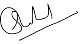 (Principal)Nirmala Memorial Foundation College of Commerce & ScienceDate: 25th JANUARY, 2023NoticeREMEDIAL LECTURESStudents of S.Y.B. Com appearing for A.T.K.T Examination (Semester III) and Ex Students are invited to attend remedial lectures. These lectures are conducted for helping the repeaters to pass the examination and also to brief about new paper patterns, the same is offered free of cost.Late comers will not be permitted to attend.(Principal)